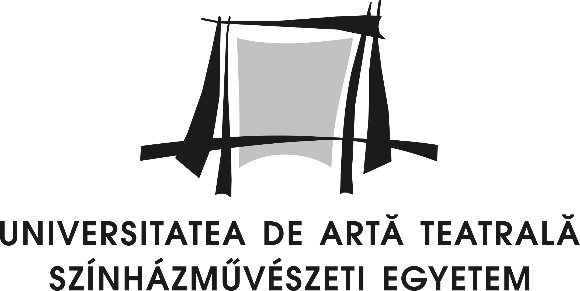 UNIVERSITATEA DE ARTE DIN TÂRGU MUREȘMAROSVÁSÁRHELYI MŰVÉSZETI EGYETEMŞcoala DoctoralăNr. de înregistrare ______________________ACT ADIŢIONAL LA CONTRACTUL DE STUDII UNIVERSITARE DE DOCTORATcu privire la publicarea tezei de doctoratArt. 1. Temeiul juridic Legea Educaţiei Naţionale nr. 1/2011; H.G. nr. 681/2011 privind aprobarea Codului studiilor universitare de doctorat; Regulamentul Universităţii de Arte Târgu Mureş de organizare și desfășurare a studiilor universitare de doctorat.Art. 2. Prezentul document constituie act adiţional la Contractul de studii universitare de doctorat nr. ____/___ octombrie _______.Art. 3. Părţile prezentului act adiţional la Contractul de studii universitare de doctorat sunt părţile semnatare ale Contractului de studii universitare de doctorat specificat la art. 2, adică:(1) Universitatea de Arte Târgu Mureş, str. Köteles Sámuel nr. 6, în calitate de instituţie de învăţământ superior de stat acreditată, aflată în coordonarea M.E.C., instituţie organizatoare de studii universitare de doctorat, denumită în continuare Universitate si reprezentată de către rectorul său, prof. univ. dr. habil. Sorin-Ion CRIŞAN;(2) D-l/D-na ________________, CNP _________________, născut(ă) în data de ______________________, în localitatea _____________, jud. _________, ţara ________, domiciliat(ă) în localitatea __________, sectorul _____, strada ____________, nr. ____, bl. ____, sc.____, et.___, ap. ____, ţara ________, tel. ______, înmatriculat(ă) la data de: _________, în calitate de student-doctorand al Universităţii pe un loc cu ______, forma de învățământ ____, în programul de studii universitare de doctorat din domeniul Teatru şi artele spectacolului, oferit de Şcoala Doctorală Teatru şi Artele Spectacolului;(3) D-l/D-na ________________________________, membru al Şcolii Doctorale Teatru şi Artele Spectacolului, în calitate de conducător de doctorat al studentului-doctorand.Art. 4. Obiectul prezentului act adiţional la Contractul de studii universitare de doctorat Prezentul act adiţional are ca obiect următoarele clauze:Universitatea are dreptul de a afișa pe paginile de web ale Universității (în Internet) rezumatul tezei de doctorat, depus de studentul-doctorand la secretariatul școlii doctorale cu ocazia declanșării procedurii de susținere publică a tezei de doctorat.Cunoscând prevederile art. 2 din HG 134/2016 prin care se modifică și se completează art. 66 din Codul studiilor universitare de doctorat, aprobat prin Hotărârea Guvernului 681/2011 studentul doctorand este obligat să notifice IOSUD asupra publicării tezei sau a unor capitole din aceasta şi să transmită indicaţia bibliografică, precum şi un link la publicaţie, care vor fi făcute apoi publice pe platforma naţională;Conform prevederilor art. 2 din HG 134/2016 prin care se modifică și se completează art. 66 din Codul studiilor universitare de doctorat, aprobat prin Hotărârea Guvernului 681/2011: „d) dacă studentul doctorand optează pentru publicarea distinctă a tezei de doctorat sau a unor capitole din aceasta, el primește un termen de grație de maximum 24 luni pentru realizarea acestei publicări; după expirarea termenului de grație, în cazul în care nu a fost primită la IOSUD nici o notificare cu privire la publicarea distinctă a tezei, documentul în format digital devine liber accesibil pe platforma națională cu atribuirea unei licențe de protecție a dreptului de autor”; „e) după publicarea tezei sau a unor capitole din aceasta, autorul are obligația de a notifica IOSUD asupra acestui fapt și de a transmite indicația bibliografică și un link la publicație, care vor fi făcute apoi publice pe platforma națională.” Publicarea tezei de doctorat se face atât cu numele şi prenumele studentului doctorand, dar şi cu numele şi prenumele conducătorului de doctorat.Art. 5. Toate celelalte prevederi ale contractului de studii universitare de doctorat menţionat anterior rămân neschimbate şi se aplică întocmai.Prezentul act adiţional s-a încheiat astăzi _________________ la Universitatea de Arte Târgu Mureş, în trei exemplare, câte unul pentru fiecare parte a actului adiţional și unul pentruȘcoala Doctorală.Universitatea de Arte Târgu Mureş				Student doctorandProf. univ. dr. habil. Sorin-Ion CRIŞAN 				 ________________________________			________________Director Școală Doctorală________________________________Conducător doctorat________________________________